Муниципальное общеобразовательное учреждение «Архангельская средняя школа»«Дружная семейка»Программа деятельности оздоровительноголагеря с дневным пребыванием детей 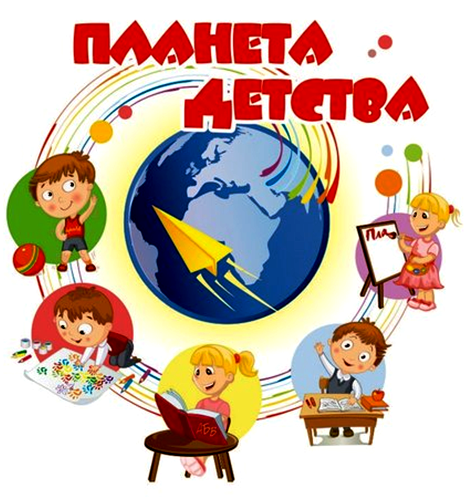 Автор-составитель программы:              Фунаева Д.Ю.Возраст детей: 7-12 летСрок реализации: июль 2024 г.с. Архангельское, 2024 гСодержание1.Паспорт  программы2.Введение и актуальность        Лето – наилучшая пора для общения с природой, постоянная смена впечатлений. Это время, когда дети имеют возможность снять психологическое напряжение, накопившееся за этот год, встретиться и пообщаться со своими друзьями вживую, а не через доступные социальные сети,  внимательно посмотреть вокруг себя и увидеть, что удивительное рядом. В условиях летнего  лагеря, отдых детей уникален с точки зрения организации самостоятельной жизнедеятельности личности в свободное время. Именно в  лагере ребенок заполняет свое свободное время полезными делами. Сегодня в лагере учащиеся школы могут получить дополнительные знания, поправить свое здоровье и просто отдохнуть. В деятельности и общении детей, педагогов, родителей культивируется сотрудничество, сотворчество, соуправление, равноправие и равноценность личностных позиций всех участников педагогического процесса. Далеко не все родители могут предоставить своему ребенку возможность отдохнуть с пользой. Эта функция возлагается на детский оздоровительный лагерь с дневным пребыванием, так ДОЛ может создать оптимальные условия для полноценного отдыха детей.  Находясь в лагере дневного пребывания, дети ежедневно включаются в оздоровительный процесс, для которого характерны: упорядоченный ритм жизни, режим питания, закаливание, поддержка мышечного и эмоционального тонуса. Результатом осуществления оздоровительного направления является формирование потребности в здоровом образе жизни.Предполагаемая программа позволяет решить в комплексе образовательные, воспитательные и оздоровительные задачи, развивая ребёнка в целом: интеллектуально, нравственно, физически, творчески и эмоционально.      Досуг, наполненный яркими впечатлениями и переживаниями, оздоровительными мероприятиями насыщенный положительными эмоциями, способствует сохранению и укреплению жизнеутверждающего настроения. Именно для этого разработана программа деятельности оздоровительного лагеря с дневным пребыванием детей  «Дружная семейка»- посвященный году семьи,  поэтому в лагере будет организовано путешествие по Планете детства. Если дети – наше будущее, то помогают его формировать именно педагоги.      Девиз летнего сезона 2024 г. – «Хотим всё знать!»Цель программы:    Создание  условий для полноценного отдыха, оздоровления и занятости  детей, развития их внутреннего потенциала, на основе включения их в разнообразную, общественно значимую и личностно привлекательную деятельность, содержательное общение и межличностные отношения в разновозрастном коллективе.Задачи программы:Организовать интересный  и полноценный  отдых детей. Создать атмосферу комфортности для каждого ребенкаПриобщать ребят к творческим видам деятельности, развивать их еспособности.Формировать культуру поведения и санитарно-гигиеническую культуру. Развивать интерес к физкультуре, укреплять здоровье детей .Развивать творческое мышление, предоставляя ребенку возможность для самореализацииФормировать у ребят коммуникативные навыки общения и толерантности.Воспитывать у школьников чувства ответственности за свою семью и уважения к близким людям.Ожидаемые результатыДля педагогов:Успешная реализация программы лагеря; пополнение методической копилки;повышение уровня педагогического мастерства.Для детей:Творческий рост участников смены; знакомство, обмен опытом в процессе совместной деятельности; укрепление здоровья, привитие навыков здорового образа жизни, положительная динамика психического и физического здоровья учащихся; убеждения в необходимости занятий физической культурой; получение умений и навыков индивидуальной и коллективной творческой деятельности, самоуправления, социальной активности и творчества; получение новых знаний о семейных обычаях и традициях народов нашей страны;повышение общей культуры учащихся, привитие им нравственных норм.Для родителей:Открытие новых способов взаимодействия с семьями для обеспечения единства воспитательного воздействия на детей;удовлетворенность родителей летним отдыхом детей.3.Содержание деятельностиИгровая легенда         Реализация цели и задач   будет проходить через организацию сюжетно-ролевой игры: «Путешествие по планете Детства». Участниками будут все жители лагеря: дети, педагоги. Игра начнётся с момента знакомства с детьми и будет продолжаться в течение 18 дней. В лагере 3 отряда, каждый отряд это семья. Все жители Планеты будут жить в трех  домиках (по числу и названию отрядов): «Обнимашки», «Крутяшки», «Улыбашки». Игровой замысел таков: каждая семья будет вносить свой посильный вклад в благоустройство и процветание их общего дома и двора.  Их труд будет вознагражден жетонами в форме ромашек. Ромашки будут выдаваться ежедневно на линейке. Чем больше дети заработают жетонов, тем ярче будет Планета детства (см.Приложение).                   В виртуальном путешествии ребята будут узнавать о семейных обычаях и традициях народов  России, детей будут ждать разные приключения и испытания, и если они будут дружными, будут помогать друг другу, то  «Планета детства» будет яркой, наполненной новыми достижениями.        На протяжении 18 дней ребята вместе с воспитателями будут путешествовать в художественно-историческом пространстве, где их ждут познавательные и интересные остановки по географическим объектам нашей  планеты.. Они узнают много нового и интересного, в увлекательной форме ребята познакомятся с семейными традициями и обычаями народов нашей страны. Основная цель путешествия - развитие у школьников чувства патриотизма и гордости за свою страну, формирование у воспитанников гражданской идентичности, духовно-нравственных семейных  ценностей. Схема управления программой       Для организации работы по реализации программы смены:-проводятся ежедневные планерки воспитателей;-составляются планы работы отрядных воспитателей, где отражаются и анализируются события и проблемы дня;-проводятся анкетирование и тестирование воспитанников на различных этапах смены («Экран настроения»);-оказывается методическая и консультативная помощь педагогам;-сотрудники обеспечиваются методической литературой, постоянным доступом к сети Интернет, инструментарием по проведению мероприятий- тренингов, тематических мероприятий и т. д.;-проводятся инструктажи с педагогами по охране жизни здоровья; мероприятий по профилактике детского травматизма.Учитывая возрастные особенности младшего и среднего школьного возраста, воспитание творчески активной личности будет проходить через сюжетно - игру, как ведущий тип деятельности.4.Механизм реализацииЭтапы реализации программы:   1.Подготовительный (апрель-май):-подбор кадров;-проведение стажерской площадки для работников лагеря;-подготовка методических материалов;-подготовка материально-технической базы.   2. Организационный (2 дня):-формирование отрядов;-знакомство с режимом работы лагеря и правилами;-оформление уголков отрядов.   3. Основной (14 дней):-воспитательная деятельность;-оздоровительная деятельность;-культурно-досуговая деятельность;-методическая работа с воспитателями.   4. Заключительный (2 дня):-закрытие смены (последний день смены);-сбор отчетного материала;-анализ реализации программы и выработка рекомендаций.План мероприятийМатериально-техническое обеспечениеУчебных кабинетов –3; спортзал – 1,спортивная площадка – 1, актовый зал /столовая -1 (на 60 посадочных мест);компьютерный класс на 10 посадочных мест (1 рабочее место воспитателя) (объединены в локальную сеть,  имеют выход в Интернет).Дополнительное оборудование: мультимедийный проектор – 4, модем – 2,  принтер – 4,    музыкальный центр – 1.Спортивный инвентарь: обручи – 15, скакалки – 20, мячи – 20, теннисные столы -1, теннисные ракетки -4,  дартц -1, бадминтон – 2, настольные игры  (шашки) -10.         Имеется необходимый инвентарь: скакалки, мячи, обручи,  настольные игры.         Таким образом, состояние материально-технической базы может служить платформой для реализации программы летнего отдыха.Методическое обеспечение       Основными методами организации деятельности являются:Метод игры (игры отбираются воспитателями в соответствии с поставленной целью);Методы театрализации (реализуется через костюмирование, обряды, ритуалы);Методы состязательности (распространяется на все сферы творческой деятельности);Метод коллективной творческой деятельности (КТД);Метод проектной деятельности;Метод опоры на положительные эмоции ребенка (искать в ребенке хорошее, заметить и оценить его рост, оказать доверие, создать ситуацию успеха для каждого),Метод самостоятельности и инициативы (дети способны на смелые идеи, фантазии,нужно во время поддержать их инициативу и дать немного самостоятельности).            Для составления программы и  проведения досуговых мероприятий используются материалы из журналов «Классный руководитель», «Педсовет», «Воспитание школьников», метод.пособие «Летний оздоровительный лагерь», ресурсы сети  Интернет: социальная сеть работников образования  nspotal.ru,  https://vk.com/deti_tvorchestvo , https://vk.com/pro_otdyh_52, https://vk.com/do_cdutk,  а также педагогическая копилка школы.Формы и методы работы         Индивидуальные и коллективные формы работы в лагере осуществляются с использованием традиционных методов (беседа, наблюдение, поручение, конкурсы, утренники, праздники, экскурсии, кружки); метод интерактивного обучения (социально-психологические тренинги, ролевые игры, дискуссии); в которых дети непросто «проходят» что-то, а проживают те или иные конкретные ситуации, КТД, игровые и творческие проекты. Одним из важнейших средств и методов организации воспитательного пространства является создание органов детского самоуправления-самостоятельности в проявлении инициативы, принятии решения и его самореализации:- Распределение обязанностей в отряде.
- Выявление лидеров.
- Закрепление ответственных по различным видам поручений.
- Организация дежурства.        Для обеспечения жизни Планеты  будут работать: городская дума – воспитатели и командиры отрядов,  мэр города – начальник лагеря, районы города- отряды со своими службами.          За активное участие в конкурсах, играх, соревнованиях отряды получат дипломы, сертификаты участия.  По количеству наград, определится победитель.          Программа путешествия, план экскурсий, режим дня, правила по технике безопасности размещены на большом стенде.            В течение лагерной смены ведется рейтинг личностного роста – это сравнительная оценка различных сторон деятельности личности  и её вклада в дела коллектива. Рейтинг определяется ежедневно на отрядном круге, где каждому участнику по итогам дня присваивается не более 2-3 «стикеров» - символов рейтинга.(см.Приложение)Цветовая гамма:красный – «лидер-организатор»,синий – «лидер-вдохновитель»зелёный – «активный участник»желтый – «исполнитель».Участникам, набравшим 5-6 «стикеров», присваивается звание, соответствующее преобладающему цвету. По итогам смены они награждаются грамотами.          Досуговая деятельность в лагере направлена на вовлечение детей в мероприятия с последующим выявлением их наклонностей и способностей.Принципы организации педагогического процесса- Принцип безопасности  всех проводимых мероприятий;-Принцип взаимодействия воспитателей и воспитанников;- Принцип коллективной деятельности;-Принцип самореализации ребенка в условиях детского лагеря;-Принцип самостоятельности.Функции программы 1. Воспитательная – различные мероприятия патриотической и экологической направленности способствуют нравственному становлению личности ребёнка;2. Образовательная – данная функция будет реализовываться за счёт форм работы познавательного и информационного направления;3. Развивающая – предлагаемые мероприятия будут способствовать раскрытию и развитию творческого потенциала, спортивных навыков и достижений;4. Компенсирующая – предусмотрена подготовительная индивидуальная работа с учащимися, оказавшимися в трудной жизненной ситуации и детьми из социально-незащищённых (многодетных, неполных) семей. Таким образом, пребывание этих детей в лагере компенсирует отсутствие или недостаток у них общего образования и семейного воспитания. В лагере эти дети будут обеспечены полноценным питанием, присмотром и досуговыми развлечениями.Организация профилактической работы в лагереПрофилактическая работа по пожарной безопасностиИнструктаж в отрядах по противопожарной безопасностиТренировочная эвакуация в ЛДПИгровая программа- «Спичечный турнир».Экскурсия в ПЧ-164 р.п. Шатки Просмотр учебного фильма «Чрезвычайные приключения Юли и Ромы»Игра по правилам пожарной безопасности «Готовность 101»Изготовление листовок на противопожарную тему.Профилактическая работа по профилактике ДДТТЕжедневные профилактические беседы в отряде по ПДД перед каждым выходом за территорию лагеря.«Правила дорожного движения должны знать все». Агитбригада по правилам дорожного движенияВикторина по ПДД «Знатоки дорожной азбуки»Встреча с  инспектором   ОГИБДД: Акция  «Письмо водителю»Акция «Живые знаки»  (для воспитанников ГДО)Просмотр учебного  фильма:  «Академия Светофорчика»Практические занятия на тренажёре «Собери пазл» (по правилам дорожногодвижения)Конкурсы рисунков: «Дорожные знаки», «Цвета светофора».Профилактическая работа по профилактике табакокурения, алкоголизма,  наркомании«День без вредных привычек» (ситуационные игры, тренинги).Конкурс рисунков: «В здоровом теле здоровый дух!»Выступление агитбригады: «Вредным привычкам – нет!!»Устный журнал: «Я здоровье сберегу – сам себе я помогу».План мероприятий летнего оздоровительного лагеря    "Планета детства"Путешествие   «Дружная семейка»5.Оценка результативности сменыМедицинский осмотр детей •осмотр детей в начале и в конце дня •оценка эффективности оздоровления детей в течение смены. •карта осмотра ребенка (см.Приложение)Входная диагностика •Анкетирование Образец входящей анкеты: Анкета №1 Мы снова вместе! Для того чтобы сделать жизнь в нашем лагере более интересной, мы просим тебя ответить на некоторые вопросы: Твои первые впечатления от лагеря? Что ты ждешь от лагеря? Есть ли у тебя идеи, как сделать жизнь в нашем лагере интересной и радостной для всех? В каких делах ты хочешь участвовать? Что тебе нравиться делать? Хочешь ли ты чему-нибудь научиться или научить других? Кто твои друзья в лагере? Пожалуйста, закончи предложения (фразы): Я пришел в лагерь, потому, что……………………………………… Я не хочу, чтобы……………………………………………………… Я хочу, чтобы………………………………………………………… Я боюсь, что…………………………………………………………… Анкета на выявление лидераС кем бы ты хотел сидеть за одной партой?У кого бы ты хотел спросить совет?_____________________________________________________________________________Кому бы ты хотел доверить свою тайну!_____________________________________________________________________________Кого бы ты позвал к себе на день рождения?Промежуточная диагностика (ежедневная рефлексия дня)- Экран настроения Цветопись настроения: красный – восторг, радость, день прошел на «Ура!» – спокойствие, светлое настроение, синий — грусть, неуверенность, унылое настроение. – мне все равно (см.Приложение)-Рефлексия мероприятий•«Книга отзывов» •«Доска откровения» Постоянно находится на территории лагеря, обновляется, сделать запись может каждый (см. Приложение). Анкета (Промежуточная)1. Ты с удовольствием идёшь утром в лагерь?Да -Не всегда- Нет- 2. Если тебе интересно в лагере, отметь то, что больше всего нравится?Петь -Танцевать- Рисовать –.Смотреть мультфильмы-Играть – Заниматься спортом -Участвовать в конкурсах –3. Чему ты научился в лагере: ________________________________________________________________________4. Чего нет в лагере, чего бы ты хотел?_________________________________________________________________________6. Что ты рассказываешь дома о лагере?_________________________________________________________________________7. Нравится ли тебе, как кормят и готовят в лагере? Поставь оценку повару: (от «пятёрки» до «двойки»).«5» -«4» - «3» -.8. Хочется ли тебе идти домой после лагеря?Да - Не всегда - Нет – Опрос по методике «Эмоционально-психологический климат отряда»Цель: изучить эмоционально-психологический климат отряда и эмоциональное самочувствие каждого ребенка.Для исследования эмоционально-психологического климата (ЭПК) отряда предлагается процедурно простая и психологически доступная для детей разных возрастов тестовая методика. Детям раздаются бланки с обозначением положительных и отрицательных показателей эмоциональной жизни отряда. Затем дается устная инструкция: «Подумайте над тем, какие отношения сложились у нас в отряде. Попробуйте оценить их, для этого поставьте крестик ближе к тому качеству, которое, на ваш взгляд, есть у нашего коллектива». Полезно рассмотреть с детьми первую пару качеств для примера.Обработка результатов:
Индивидуальный максимальный индекс эмоционального благополучия = 28 баллов (7 утверждений отмечены по максимуму баллов - 4). Теперь  вычисляем реальные показатели ЭПК каждого ребенка, для чего суммируем отмеченные ребенком цифры по каждому из семи показателей).  Для вычисления реального группового индекса необходимо сумму всех реальных индивидуальных  индексов разделить на количество опрошенных ребят (найти среднее арифметическое).
Оценочная шкала: 
23 - 28 баллов - очень высокий 
19 - 22 балла - высокий
12 - 18 баллов - средний 
0 - 11 баллов - низкий
Изучение эмоционально-психологического климата отряда (ЭПК)  проводится в середине и в конце смены. Бланк опроса4.Итоговая диагностика Анкета для детейЦель: изучение уровня удовлетворенности ребенка пребыванием в лагере1.Понравилось ли тебе в лагере?Да-Не совсем-2. Что особенно понравилось в лагере?3.Самое яркое впечатление за эти дни у меня …4.Из дел, проведённых в отряде, мне больше всего понравилось …5.Из дел, проведённых в лагере, мне больше всего понравилось … 6.Несколько слов о нашем отряде … 7.Если бы я был воспитателем, то бы я … 8.Хочу пожелать нашему лагерю …9.Хотел бы ты ещё раз отдохнуть в нашем лагере?Анкета для родителейЦифры означают следующие ответы:4 – совершенно согласен;3 – согласен;2 – трудно сказать;1 – не согласен.Ваш ребенок с удовольствием ходит в лагерь?1. Да             2. НетВ лагере созданы благоприятные условия для полноценного    отдыха и организации досуга детей.               4         3           2         1В среде разновозрастных ребят ваш ребенок чувствует себя     комфортно.              4         3           2         1Воспитатели проявляют доброжелательное отношение к вашему ребенку.             4         3           2         1Ваш ребенок получает полноценное питание.             4         3           2         1Воспитатели учитывают индивидуальные особенности  вашего ребенка.             4         3           2         1В лагере проводятся мероприятия, которые полезны и интересны вашему ребенку.             4         3           2         1Воспитатели заботятся о физическом развитии и здоровье  вашего ребенка             4         3           2         1В лагере созданы условия для проявления и развития творческих способностей вашего ребенка.             4         3           2         1Список литературы1.Афанасьев С.П. Коморин С.В. - Что делать с детьми в загородном лагере, - М.: 2009 г.2.Беляева И.Л. Семейный калейдоскоп. Ижевск 2003Бесова М.А. Шутки, игры, песни соберут нас вместе: сценарии праздников.3.Григоренко Ю.Н, М.А. Пушина. Здравствуй наш лагерь! М. Педагогическое общество России 2003 г.44.Григоренко Ю.Н., Кострецова У.Ю., Кипарис-2: Учебное пособие по организации детского досуга в детских оздоровительных лагерях и школе. – М.: Педагогическое общество России, 2002.5.Жиренко О.Е., Лапина Е.В., Киселева Т.В., «Я – гражданин России». М.,: «Вако», 2006.6. Пашкович И.А. Патриотическое воспитание школьников. Волгоград, «Учитель», 2006..7. Позывные лета: калейдоскоп летнего отдыха детей. Под редакциейМакаренко И. В.- М.: ЦГЛ, 2003г.8. Роткина Т. С., Курзова О. А., Нестеренко А. В. Уроки добра и милосердия, - О.: «Детство», 2007 г.9. Савченко Е.В., Жиренко О.В., Лобачева С.И., Гончарова Е.М. Летний лагерь на базе школы. М.,: «Вако», 2007.10. Соколова Н. В. Лето, каникулы – путь к успеху: сборник программ и игр для детей и подростков в условиях детского оздоровительного лагеря, - О.: «Детство», 2009 г.11. Сысоева М.Е « Организация летнего отдыха детей» М.: гуманитарный издательский центр Владос, 2003 г.12. Титов С.В. Здравствуй, лето! - Волгоград, Учитель, 2007 г.13. Шмаков С.А. Игры-шутки, игры-минутки. М., 2009 гПриложение                                                             Девиз ЛДП:«Пусть мир и спокойствие будут на свете,   Пока на планете хозяева- дети».Гимн   «Мир, который нужен мне»Я рисую на окне  Мир почти такой, как наш.Я  рисую на окнеАкварели и гуашь.Краски яркие возьмуИ закрашу серый цвет.Нарисую ту страну,Где для слёз причины нет,                          Где улыбки каждый день,Где почти всегда весна,Где у всех, у всех людейОчень добрые глаза.Кто-то ищет целый век:"Где же счастье?" - вот оно!Здравствуй, добрый человек - Посмотри в моё окно!Припев:Ты посмотри: на моём окнеЯ рисую этот мир,где ни зла, ни горя нет.Ты посмотри: будет этот мир,Где добро всегда царит,Мир, который нужен мне!Речёвка: Наша дружная команда-
лучше сделать страну надо.
Рука в руке-займемся делом,
Ясный ум, душа и тело.
Спасибо нашим всем отрядам-
столько сильных встали рядом!
Сердце бьется в предвкушении
Грандиозных важных дел.
Поиск лучшего решенья 
Таков наш лагерный  удел.Заповеди лагеря«Это должен каждый знать обязательно на пять»Правила жителей «Планеты детства»Лагерь – наш дом, мы хозяева в нём. Чистота, порядок, уют и покой зависят, прежде всего, от нас.Время дорого у нас, берегите каждый час. Каждое дело должно начинаться и заканчиваться вовремя. Не заставляй ждать себя и беспокоиться напрасно.Каждый в ответе за то, что с ним происходит. Помни, что о тебе заботятся, хотят видеть в твоих поступках только хорошее.Сначала подумай, потом действуй. Не стесняйся спросить совета.Игра – это зеркало жизни. Не забывай про своё отражение, смотрись в зеркало чащеЗаконы «Планеты детства»Закон общения: относись к другим так, как хотел бы, чтобы относились к тебе.Закон красоты и гармонии.Закон дисциплины и порядка.Закон взаимопомощи и поддержки: помни, ты не один,  сумей прийти на помощь, протянуть руку сверстнику, земляку, ветерану.Закон соперничества: уважай проигравшего, не обижайся, если проиграл.Закон творчества: найди занятие по душе. Продемонстрируй свои таланты и способности.Права жителей «Планеты детства»Право участвовать в малых и больших делах Право высказывать своё мнение.Право на уважение.Право на безопасность.Право на отказ, если житель с чем-то не согласен.Обязанности жителей «Планеты детства»Соблюдать режим дня.Выполнять Законы «Планеты детства»Быть аккуратными.Быть культурными и воспитанными.Оценивание отрядов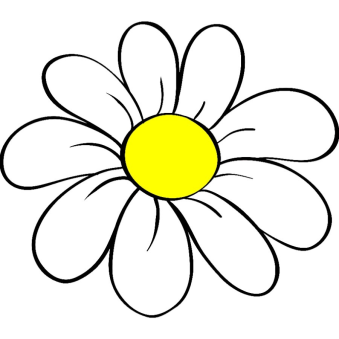 Принята на заседании                         Педагогического совета                     Протокол  № 11от  15.02.2024 года                                        УтвержденоПриказ директора От 15.02.2024 г.  №65  Паспорт  программы______________________________________________    3-4Введение и актуальность __________________________________________    5            Цели и задачи____________________________________________________  6           Ожидаемые результаты_____________________________________________  6Содержание деятельности___________________________________________  7-8 Игровая легенда__________________________________________________    7            Схема управления программой______________________________________ 7-8Механизм реализации_____________________________________________    8-19Этапы  ___________________________________________________________  8План мероприятий_________________________________________________  9Материально-техническое обеспечение_______________________________    10Методическое обеспечение _________________________________________    10Формы и методы работы____________________________________________   11Принципы организации педагогического процесса_____________________    12Функции программы______________________________________________     12Профилактическая работа___________________________________________   13            План мероприятий летнего оздоровительного лагеря_____________________    14-18Оценка результативности смены ______________________________________   19-23Список  литературы ________________________________________________   23Приложение_______________________________________________________   24-26Название и тип  лагеряОздоровительный лагерь с дневным пребыванием детей «Планета детства»Полное название программыПрограмма деятельности «Дружная семейка» оздоровительного лагеря с дневным пребыванием детей  «Планета детства»  Автор программыФунаева Д.Ю.-учитель начальных классовОрганизатор программыФунаева Д.Ю.- учитель начальных классовОбразовательное учреждение, представившее программуМуниципальное общеобразовательное учреждение«Архангельская средняя школа»Адрес организации Нижегородская обл.,Шатковский район, с.Архангельское,       ул.Центральная,  д.89Телефон8(831) 90 4  50 13;   Факс: 8(831) 90 4 52 52Срок реализации программы2 лагерная смена (18 дней)Участники программы Учащиеся общеобразовательного учреждения в возрасте с 7 до 12 лет в количестве 54 человекаКадровое обеспечениеНачальник лагеря   1Воспитатели           8                                                     Повар                       3Кухонный работник   1Технический персонал  2Шофер 1                                                Модель лагеря«Дружная семейка» - посвященный Году семьи.1. «Я люблю свою Родину» (патриотический центр)2.  «Спорт» (спортивно-оздоровительный центр)3. «Веселое настроение» (развлекательный центр)4. «Планета – наш дом» (экологический центр) 5. «Я не волшебник, я только учусь» (художественно - творческий центр)6. «Хочу все знать!» (познавательный центр)7. «Пресс-центр» (информационный центр)Профиль лагеряГуманитарное направлениеНаправлениявоспитания- художественно-эстетическое воспитание -  гражданское воспитание - патриотическое воспитание и формирование российской идентичности - духовное и нравственное воспитание - физическое воспитание и формирование культурыздоровья - трудовое воспитание и профессиональноесамоопределение - экологическое воспитаниеПродолжительность программыКраткосрочная Условия размещения детейКабинеты ОУЦель программыСоздание условий для полноценного отдыха, оздоровления и занятости детей, развития их внутреннего потенциала, на основе включения их в разнообразную, общественно значимую и личностно привлекательную деятельность, содержательное общение и межличностные отношения в разновозрастном коллективе, развитие творческих способностей детей№Наименование мероприятияОтветственный1Работа с родителями, детьми по формированию списка детей для летнего отдыхаОформление договора между школой и родителямиНачальник лагеря, воспитатели2Составление штатного расписанияНачальник лагеря3Знакомство работников лагеря с должностными инструкциями Начальник лагеря4Подготовка документов по технике безопасности для работников лагеря и детейНачальник лагеря5Разработка программы лагеря, мероприятий в рамках программы, программ деятельности творческих мастерских.Начальник  лагеря6Прохождение медицинского осмотраРаботники лагеря7Составление приказов об открытии лагеря, назначении ответственных лицДиректор ОУ8Составление списков отрядовВоспитатели9Приобретение канцтоваров, бытовых товаров, игр.Начальник лагеря10Формирование призового фонда- грамоты, сувенирыНачальник лагеря11Составление графика работы персонала лагеряНачальник лагеря12Оформление отрядных комнатВоспитатели13Оформление стендов, уголковНачальник лагеря,воспитатели14Комплектование аптечкиНачальник лагеряДниМероприятия1 день (1 июля)День обустройства лагеря.1.Встреча детей. 2. Минутка здоровья «Что такое солнечный удар?». 3. Интеллектуально - познавательное мероприятие «Веселые каникулы» (СДК)4. Утверждение правил поведения в лагере.5. РДДМ «Вместе весело живется».Рождение отрядов, (придумать эмблему, название, девиз). Оформление уголка лагеря «Наш отрядный дом».Инструктаж по ТБ и ППБ в лагере6. КТД «Семейные традиции» 7. Мастер-класс по нестандартному рисованию «Здравствуй, лето!»8. РДДМ Акция "Сдаем батарейки в переработку" 9.Орлята учатся играть. Игры на свежем воздухе10. Минутка дорожной безопасности, 5 важных правил пешехода.2 день (2 июля)День знакомств.1.Зарядка «Бодрое утро».2. Торжественная церемония  поднятия  Государственного флага РФ. Торжественная линейка. Открытие лагеря. 3.Минутки здоровья «Твой режим дня на каникулах».4. Подготовка к открытию лагеря.  Создание отрядов, распределение обязанностей, выбор органов самоуправления и командиров в отряде.5. Игровая программа «Давайте познакомимся»5. КТД «Мое родословное древо»6.Тренировочная эвакуация.7. Беседа «Как появились деньги»8. Тематическая игра «Орлята России»9. Минутка дорожной безопасности.3 день (3 июля)#Деньспорта1001.Зарядка  «Бодрое утро»2. Минутка здоровья «Солнечный ожог. Первая   помощь при ожоге»3. КТД « Семья и спорт». Марафон «Я горжусь своей семьей». Конкурс спортивная династия.4. Юмористическая эстафета «Юмор важен в спорте. Вы со мной не спорьте!». ЦДК5. Орленок-спортсмен.  Спортивно-развлекательная программа «Путешествие по станциям».6. Орлята учатся играть. Игры на свежем воздухе 7. Минутка дорожной безопасности.4 день (4 июля)Пушкинский день1. Зарядка «Бодрое утро».2. Минутки здоровья «Мой рост, мой вес»3. Орленок-эрудит. Викторина «Наш великий, могучий, прекрасный русский язык!»4.Кино ФОК5. РДДМ 6. КТД  7. Литературно-игровая программа (С.библиотека)8.  Инсценирование пушкинских сказок9.  Инструктаж по ТБ в лагере. Минутка дорожной безопасности.5 день (5 июля)День традиций и обычаев1. Зарядка2 Минутки здоровья ««Зеленая аптека»3. КТД   «Семейные праздники» 4. РДДМ  5.Воспитательный час «Традиции и обычаи народов России»6.Фольклорный праздник «Иван Купала»7. Семейный конкурс национальных традиций «Национальные виды спорта в нашей семье».8.Орленок-мастер. Поделка из цветного картона. 	9. Настольные игры.10. Минутка дорожной безопасности.6 день (8 июля)День семьи, любви и верностиЗарядка «Бодрое утро»..2.Минутки здоровья «Первая помощь при укусах насекомых».3.КТД  «Герб семьи» 4. Развлекательная программа «Как на свете без любви прожить?»6.Конкурс рисунков «Моя семья»7.Мастерская самоделкина «Летняя полянка»8.Подготовка к «Алло, мы ищем таланты».9.Минутка дорожной безопасности О ПРАВИЛАХ ПДД ДЛЯ ВЕЛОСИПЕДИСТОВ7 день (9 июля)Таланты1. Зарядка «Бодрое утро».2 Минутка здоровья « Гигиена в доме»3. КТД «Гордость за моих предков» 4.Музыкальный калейдоскоп « В каждой песни я и моя семья».5.Конкурс художественной самодеятельности «Алло, мы ищем таланты!».6. «Лаборатория безопасность»6. История российских денег7. Орлята учатся играть. Настольные игры.8. Минутка дорожной безопасности.8 день (10 июля)День профессий1.Зарядка «Бодрое утро».2. Минутки здоровья «Солнце, Воздух, и Вода наши лучшие друзья»3. Конкурс плакатов и рисунков «Веселый художник»4. КТД 5.РДДМ «Найди призвание». 6.Познавательно-развлекательная игра «Все работы хороши-выбирай на вкус». 8. Игровая программа (ЦДК)8. Беседа «Что такое персональные данные детей». Просмотр видеоурока.9. Минутка дорожной безопасности.9 день (11 июля)День шоколада1.Зарядка «Бодрое утро».2. Минутка здоровья «От чего зависит твое настроение».3.КТД «Составление семейного альбома»4. Игровая программа «Шоколад – шоу»5.Конкурс рисунков «Шоколандия»6. Орленок-эрудит. «Шоколадная  тайна».7. Экскурсия «Кипячий ключ». Акция «Живи, родник!».Просмотр мультипликационных фильмов «Безопасность на воде»https://vk.com/video-61237126_4562393368. Минутка дорожной безопасности. 10 день (12 июля)День безопасности1.Зарядка «Бодрое утро».2. Минутка здоровья «От чего зависит твое настроение».3. КТД  «Фирменное семейное блюдо» 4. Встреча с капитаном полиции Москаевой М.А, старшим  инспектором  по ИАЗ ОГИБДД ОМВД России по Шатковскому муниципальному округу 5. Праздник БезОпасности.  6.Беседа  «Что такое персональные данные?» Советы детям 7.Просмотр учебного фильма «Чрезвычайные приключения Юли и Ромы»6.Вело-эстафета "Безопасное колесо»7. Конкурс рисунков «Азбука безопасности»8. Минутка дорожной безопасности.11 день (15 июля)День  игры1. Зарядка2. Минутки здоровья «Правильное питание»3. КТД  «Моё  имя и фамилия»4. Бассейн5. Спортивно-сказочные эстафета «Веселая метла»(СДК).6.Разучивание подвижных народных игр7. Орлята учатся играть. Час настольных игр8. Беседа «Умей сказать «Нет!»5.Инструктаж по правилам личной безопасности. Просмотр презентации12 день (16 июля)День книги1.Зарядка.2. Минутки здоровья «Что мы едим».3. КТД «Традиция называть детей в честь кого-то из членов семьи»4. Уроки Тетушки совы,  квест –игра «Английский алфавит».5. Бассейн6. Экскурсия в библиотеку. Акция «Будь здорова, книжка» 7. Игры по интересам.8.Беседа «Какие бывают деньги»8.Орленок-мастер.  Конкурс поделок «Из конструктора я соберу»9.Минутка дорожной безопасности.13 день (17 июля)День дружбы1.Зарядка2. Минутка здоровья «Закаливание»3. КТД «Любимые занятия моей семьи"4.Беседа о дружбе. Что такое дружба?   Мультфильм «Дружба познается в беде»5. Игры на сплочение, дискотека  (ЦДК).6. Коллективная работа «Дерево дружбы»   7. Минутка дорожной безопасности.14 день (18 июля)День Движения Первых1. Зарядка «Бодрое утро».2. Минутка здоровья «Первая помощь при укусах насекомых».3. КТД «Страна с огромным сердцем»4.Игра-ходилка «Будь в движении» 5. Тематический отрядный огонек4. Познавательное мероприятие «Путешествие в страну вежливости»(СДК).5.Поделки из бросового материала6.Орлята учатся играть. 7. Минутка дорожной безопасности.15 день (19 июля)День Эколога1. Зарядка «Бодрое утро».2. Минутка здоровья «Закаливание»3. КТД   4. РДДМ «Береги планету». Экологический десант «Чистая планета»5. Орлята-экологи. Экологический праздник «12 записок» 6. Научно-исследовательская  лаборатория «Тайна воды».7. Просмотр учебного фильма «На пути железнодорожном будь предельно осторожным!». 8 .Минутка дорожной безопасности. 16 день (22 июля)День знаек и почемучек1. Зарядка 2. Минутка здоровья « Гигиена одежды»3. РДДМ «Дерзай и открывай». 4.КТД   «Хранение старинных вещей»5.  Игровая программа «Затейники» (СДК)6. Орленок-эрудит.  Квест «Знакомьтесь: Химия!»7. Орленок-мастер. Поделки из пластилина8. Спортивные час «Поиграй со мной!»9. Минутка дорожной безопасности.17 день (23  июля)День здоровья и пожарной безопасности1.Зарядка на свежем воздухе.2. Минутки здоровья «Путешествие в страну Витаминию».3. КТД  «Что означают наши имена»4.Легкоатлетическая эстафета. Орленок-спортсмен. 5.  Мероприятие «Спорт = здоровье».(СДК)5.  РДДМ «Найди призвание». Экскурсия в ПЧ-164.6. Конкурс рисунка «Будь здоров!»7.Просмотр видео от РДПЦ ЮИД Нижегородской областиhttps://vk.com/centrddtt52?z=video-8. Динамика здоровья «Мой рост и мой вес».9. Как я умею пользоваться деньгами10. Минутка дорожной безопасности, противопожарной безопасности.18 день (24 июля)      День расставания 1.Зарядка «Бодрое утро».2. Подготовка к празднику закрытия лагеря.3 Анкетирование «Лагерь-2024.4.КТД  «Города в жизни моей семьи»5.Конкурс «Лагерь моего будущего, каким бы я хотел увидеть его через 10 лет».6. Акция «Что нам лето подарило» (отзывы, пожелания). 7.«Прощальный автограф» - фото на память.                      8. Торжественная церемония  спуска  Государственного флага РФ.  Закрытие лагерной смены: линейка.9. Концерт, дискотека «До свидания, лагерь».10.Просмотр видео о жизни лагеря «Лето 2024».11.Минутка дорожной безопасности.1. В нашем отряде всегда весело4 3 2 1 02. Все ребята в общем-то добрые4 3 2 1 03. Мы никогда не ссоримся4 3 2 1 04. Ребята в отряде вежливые, воспитанные4 3 2 1 05. Мне в нашем отряде хорошо, спокойно4 3 2 1 06. У нас все равны4 3 2 1 07. Мы все сплоченные, все дела делаем вместе4 3 2 1 08. В нашем отряде всегда скучно.4 3 2 1 09. В отряде много злых, равнодушных.4 3 2 1 010. Мы часто ссоримся, конфликтуем4 3 2 1 011. Ребята часто грубят, ругаются4 3 2 1 012. Мне в нашем отряде неспокойно, тревожно.4 3 2 1 013. Сильные ребята подавляют слабых, помыкают ими.4 3 2 1 014. Несколько ребят дружат между собой, остальные сами по себе.4 3 2 1 0                                                                                                             Эмблема:                     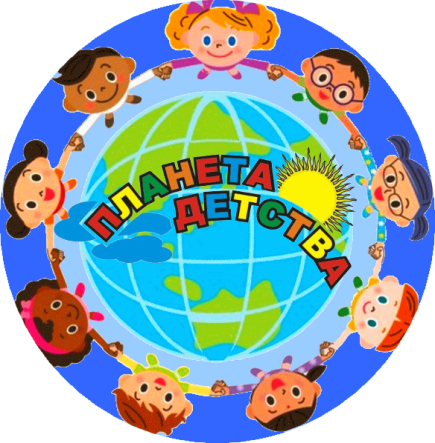 1 отряд «Улыбашки»                          Девиз « Наш девиз всего три слова -  улыбаться это клево»Эмблема отряда:        2 отряд «Обнимашки»Девиз «Мы очень дружные, мы друг другу нужные»Эмблема отряда:        2 отряд «Крутяшки»Девиз «Смело смотрим мы вперед.  Не боимся мы невзгод»